НАКАЗ13.12.2021 	         			 №138Про участь здобувачів освіти Харківської гімназії №12Харківської міської ради Харківської областіу ІІ (районному) етапі Всеукраїнської учнівської олімпіадиз географіїНАКАЗУЮ:1. Організувати здобувачів освіти для участі у ІІ (районному) етапі Всеураїнської учнівської олімпіади з географії на базі  Харківської гімназії №34.15.12.20212. Затвердити персональний склад учасників, які беруть участь у культпоході, в кількості 4 осіб (додаток).3. Призначити керівником групи бібліотекара гімназії Борщ Світлану Володимирівну, на яку покласти відповідальність за життя та здоров’я дітей.Упродовж  усього часу культпоходу4. Керівнику групи Борщ С.В.:4.1. Провести із здобувачами освіти, які беруть участь у культпоході, інструктаж з правил поведінки під час культпоходу, цільовий інструктаж з безпеки життєдіяльності із здобувачами освіти та зробити відповідні записи в «Журналі реєстрації первинного, позапланового, цільового інструктажів вихованців, учнів, студентів, курсантів, слухачів з безпеки життєдіяльності».До 15.12.20214.2. Ознайомити учасників культпоходу з Правилами проведення туристських подорожей з учнівською та студентською молоддю України, затверджених наказом Міністерства освіти і науки України від 24.03.2006 № 237, наказом Міністерства освіти і науки України від 02.10.2014 № 1124 «Про затвердження Інструкції щодо організації та проведення екскурсій і подорожей з учнівською та студентською молоддю».До 15.12.20214.3. Забезпечити групу питною водою та засобами медичної допомоги.До 15.12.20214.4. Здійснювати контроль за станом здоров’я здобувачів освіти, у разі потреби надавати першу долікарську медичну допомогу.Упродовж  усього часу культпоходу4.5. Забезпечити під час культпоходу додержання учасниками належного громадського порядку, санітарно-гігієнічних норм, виконання Правил дорожнього руху, правил пожежної безпеки, а також інших правил безпеки життєдіяльності.Упродовж  усього часу культпоходу4.6. Проходити з організованою групою дітей тільки тротуарами та пішохідними доріжками.Упродовж  усього часу культпоходу4.7. У разі настання форс-мажорних обставин повідомити адміністрацію гімназії будь-яким зручним способом.Негайно4.8. Особисто повідомити після повернення з культпоходу Оленіч О.З., заступника директора з навчально-виховної роботи, про прибуття групи для зняття заходу з контролю.Після завершення культпоходу5. Заступнику директора з навчально-виховної роботи Слінько Л.А.:5.1. Організувати роботу і здійснити контроль за виконанням заходів щодо створення безпечних і нешкідливих умов під час проведення культпоходу відповідно до чинних законодавчих, нормативних документів з охорони праці, безпеки життєдіяльності.До 15.12.20215.2. Організувати проведення цільового інструктажу і перевірку знань з питань охорони праці, безпеки життєдіяльності під час культпоходу із керівником групи Борщ С.В.До 15.12.20216. Лаборанту Самотою Є.В. розмістити цей наказ на сайті гімназії.У день підписання наказу7. Контроль за виконанням наказу залишаю за собою. Директор  Харківської гімназії №12  				Л.А. КалмичковаЗ наказом ознайомлені: Оленіч О.З. 			Борщ С.В.			 Слінько Л.А.Самотой Є.В.			Слінько Л.А.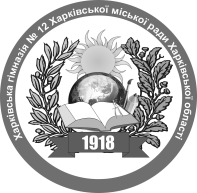 На виконання Законів України «Про освіту», «Про повну загальну середню освіту», «Про охорону дитинства», Положення про організацію роботи з охорони праці учасників освітнього процесу, затвердженого наказом Міністерства освіти і науки України від 26.12.2017 № 1669, зареєстрованого в Міністерстві юстиції України 23.01.2018 № 100/31552, «Положення про організацію роботи з охорони праці та безпеки життєдіяльності учасників освітнього процесу в установах і закладах освіти», затвердженого наказом Міністерства освіти і науки України від 26.12.2017 № 1669 «Про затвердження Положення про організацію роботи з охорони праці та безпеки життєдіяльності учасників освітнього процесу в установах і закладах освіти», зареєстрованого в Міністерстві юстиції України 23.01.2018 за № 100/31552, «Положення про порядок розслідування нещасних випадків, що сталися із здобувачами освіти під час освітнього процесу», затвердженого наказом Міністерства освіти і науки України від 16.05.2019 № 659 «Про затвердження  Положення про порядок розслідування нещасних випадків, що сталися із здобувачами освіти під час освітнього процесу», Інструкції  щодо організації та проведення екскурсій і подорожей з учнівською та студентською молоддю, затвердженою наказом Міністерства освіти і науки України від 02.10.2014                  № 1124, листа Міністерства освіти і науки України від 27.04.10р. № 1/9-286 (рекомендації щодо порядку організації екскурсійних поїздок організованих груп учнівської та студентської молоді для використання навчальними закладами); наказу Харківської державної адміністрації Департаменту науки і освіти від 21.05.2013 № 329 «Про організацію екскурсійних поїздок та туристських подорожей організованих груп учнівської молоді», наказу Департаменту освіти Харківської міської ради від 13.08.2021 №518 «Про посилення профілактичної роботи щодо запобігання нещасним випадкам з учнями та вихованцями закладів освіти  м. Харкова у 2021/2022 н. р.», наказу Управління освіти адміністрації Основ’янського району Харківської міської ради від 17.08.2021 № 94 «Про посилення профілактичної роботи щодо запобігання нещасним випадкам з учнями та вихованцями закладів освіти району у 2021/2022 навчальному році» та з метою запобігання випадкам дитячого травматизму під час проведення екскурсій та культпоходів